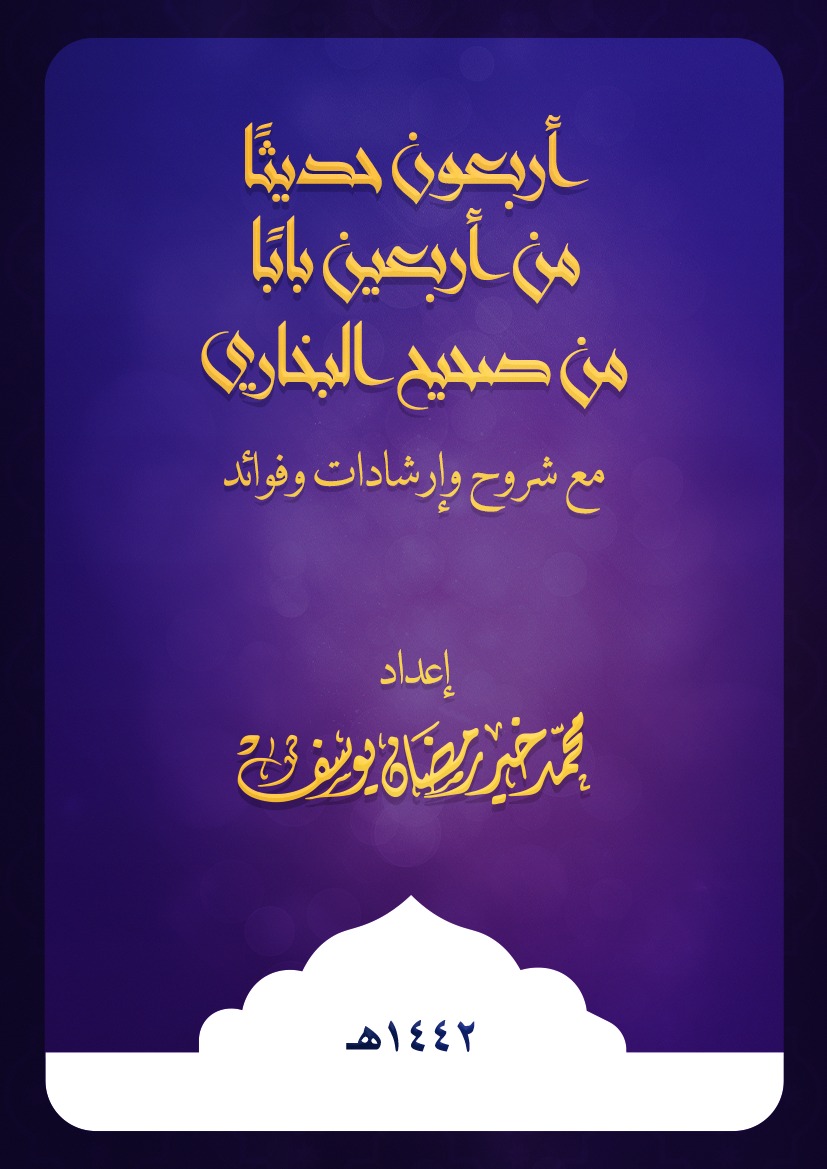 أربعون حديثًامن أربعين بابًامن صحيح البخاريمع شروح وإرشادات وفوائدإعدادمحمد خير رمضان يوسف1442 هـبسم الله الرحمن الرحيممقدمةالحمد لله الذي أكرمنا بدين الإسلام، وهيّأ له علماء أعلامًا، وأكفاء مخلصين، والصلاة والسلام على نبيِّه الذي بلَّغ الرسالة، وعلى آله وصحبه ومن تبعهم بإحسان. وبعد:فقد اشتغل كثير من العلماء والباحثين باستخراج أحاديث من مصنفات علماء الحديث، أو جمعِ مختارات منها، في أربعينات أو غيرها، لأسباب ودوافع مختلفة. وقد صادف ذلك رغبة في نفسي أن يكون لي سهم في الاشتغال بصحيح الإمام البخاري رحمه الله، أصدقِ وأثبتِ كتابٍ بعد كتاب الله تعالى، فكانت هذه المختارات في صورة أربعين حديثًا، من أربعين بابًا منه، ثم ترتيبها على نظامه نفسه، وبيان موضع كل حديث منها أدناه، من ذكر الكتاب والباب فيه، وتمييز كل حديث بذكر عنوان أعلاه وترقيمه، ثم بيان الغريب في نصِّه، وشرح ما يلزم منه، واستنتاج إرشادات وتوجيهات منه، وتحليته بفوائد مناسبة له، معظمها من "فتح الباري" للحافظ ابن حجر العسقلاني رحمه الله، سواء أشرت إليه أم لم أُشر، وبعضها من شرح الإمام النووي على صحيح مسلم، أشرت إليها في مواضعها. وقد أتصرف فيهما انتقاء واختصارًا.واقتصرت على الأحاديث القصيرة، السهلة، التي يمكن أن ينتفع بها القارئ المعاصر دون عناء.والحمد لله الذي أكرمني بخدمة سنة نبيه محمد صلى الله عليه وسلم، في هذا وغيره، والشكر له سبحانه.محمد خير يوسف10 شوال 1442 هـإستانبول(1)حب الرسول صلى الله عليه وسلمعن أنس قال: قال النبيُّ صلى الله عليه وسلم: "لا يؤمنُ أحدكم حتى أكونَ أحبَّ إليه من والدهِ وولدهِ والناسِ أجمعين".(كتاب الإيمان، باب حب الرسول صلى الله عليه وسلم من الإيمان)لا يؤمن: أي: إيمانًا كاملًا.حتى أكونَ أحبَّ إليه: وإن كانت محبةُ جميعِ الرسلِ من الإيمان، لكنَّ الأحبيةَ مختصةٌ بسيدنا رسولِ الله صلى الله عليه وسلم.(2)الوضوء قبل النومعن البراء بن عازب قال: قال النبيُّ صلى الله عليه وسلم: "إذا أتيتَ مضجعكَ فتوضَّأْ وضوءكَ للصلاة، ثم اضطجعْ على شقِّكَ الأيمن، ثم قل: اللهمَّ أسلمتُ وجهي إليك، وفوَّضتُ أمري إليك، وألجأتُ ظهري إليك، رغبةً ورهبةً إليك، لا ملجأَ ولا منجا منكَ إلا إليك، اللهمَّ آمنتُ بكتابِكَ الذي أَنزلت، وبنبيِّكَ الذي أرسلت. فإنْ متَّ من ليلتِكَ فأنت على الفطرة، واجعلهنَّ آخرَ ما تتكلمُ به". قال: فرددتُها على النبيِّ صلى الله عليه وسلم، فلما بلغت: "اللهم آمنتُ بكتابِكَ الذي أنزلت"، قلت: ورسولِك، قال: "لا، ونبيِّكَ الذي أَرسلت".(كتاب الوضوء، باب فضل من بات على الوضوء)الأمرُ فيه للندب. أسلمت، أي: استسلمتُ وانقدت. والمعنى: جعلتُ نفسي منقادةً لك، تابعةً لحكمك، إذ لا قدرةَ لي على تدبيرها، ولا على جلبِ ما ينفعها إليها، ولا دفعِ ما يضرُّها عنها. وفوضتُ أمري إليك، أي: توكلتُ عليك في أمري كلِّه. وألجأتُ ظهري إليك، أي: اعتمدتُ في أموري عليك، لتعينني على ما ينفعني. وخصَّهُ بالظهرِ لأن العادةَ جرتْ أن الإنسانَ يعتمدُ بظهرهِ إلى ما يستندُ إليه.رغبةً ورهبةً إليك، أي: رغبةً في رِفدِكَ وثوابك، وخوفًا من غضبِكَ ومن عقابك. لا ملجأَ ولا منجا منكَ إلا إليك، تقديره: لا ملجأ منكَ إلى أحدٍ الا إليك، ولا منجا منك إلا إليك.ونبيِّكَ الذي أرسلت: قالَ القرطبي تبعًا لغيره: هذا حجةٌ لمن لم يُجِزْ نقلَ الحديثِ بالمعنى، وهو الصحيحُ من مذهبِ مالك، فإن لفظَ النبوةِ والرسالةِ مختلفان في أصلِ الوضع، فإن النبوةَ من النبأ، وهو الخبر، فالنبيُّ في العرفِ هو المنبَأُ من جهةِ الله بأمرٍ يقتضي تكليفًا، وإن أُمِرَ بتبليغهِ إلى غيرهِ فهو رسول، وإلا فهو نبيٌّ غيرُ رسول.. فأرادَ صلى الله عليه وسلم أن يجمعَ بينهما في اللفظِ لاجتماعهما فيه.قال الحافظ ابن حجر: وأولى ما قيلَ في الحكمةِ في ردِّهِ صلى الله عليه وسلم على من قال "الرسول" بدلَ "النبيّ"، أن ألفاظَ الأذكارِ توقيفية، ولها خصائصُ وأسرارٌ لا يدخلها القياس، فتجبُ المحافظةُ على اللفظِ الذي وردتْ به.وفي الحديثِ فوائد، منها: أن يبيتَ على طهارة، حتى إذا بغتهُ الموتُ كان على هيئةٍ كاملة. الندبُ إلى الاستعدادِ للموتِ بطهارةِ القلب؛ لأنه أولى من طهارةِ البدن.والنومُ على الجانب الأيمنِ أصلحُ للبدن.الختمُ بذكرِ الله.(3)الدعاء بعد الأذانعن جابر بن عبدالله، أن رسولَ الله صلى الله عليه وسلمَ قال: "من قالَ حين يسمعُ النداء: اللهمَّ ربَّ هذه الدعوةِ التامَّة، والصلاةِ القائمة، آتِ محمدًا الوسيلةَ والفضيلة، وابعثْهُ مقامًا محمودًا الذي وعدته؛ حلَّتْ له شفاعتي يومَ القيامة".(كتاب الأذان، باب الدعاء عند النداء)حين يسمعُ النداء، أي: عند الفراغِ من الأذان، بقرائن أخرى.الدعوة التامة: المرادُ بها دعوةُ التوحيد، أو التي لا يدخلها تغييرٌ ولا تبديل، بل هي باقيةٌ إلى يومِ النشور، أو لأنها هي التي تستحقُّ صفةَ التمام، وما سواها فمعرَّضٌ للفساد. وقالَ ابن التين: وُصفت بالتامةِ لأن فيها أتمَّ القول، وهو: لا إله إلا الله.الوسيلة: هي ما يتقربُ به إلى الكبير، يقال: توسلت، أي: تقربت. وتطلقُ على المنزلةِ العليَّة.الفضيلة، أي: المرتبةُ الزائدةُ على سائرِ الخلائق. ويحتملُ أن تكونَ منزلةً أخرى، أو تفسيرًا للوسيلة. مقامًا محمودًا، أي: يُحمَدُ القائمُ فيه، وهو مطلقٌ في كلِّ ما يجلبُ الحمد، من أنواعِ الكرامات.(4)الصلاة بين الأذان والإقامةعن عبدالله بن مغفَّل المزني، أن رسولَ الله صلى الله عليه وسلم قال: "بين كلِّ أذانين صلاةٌ - ثلاثًا - لمن شاء".(كتاب الأذان، باب بين كل أذانين صلاة)بين كل أذانين، أي: أذانٍ وإقامة.ثلاثًا، أي: قالها ثلاثًا.صلاة، أي: وقتُ صلاة، أو المراد: صلاةُ نافلة، أو نكِّرت لكونها تتناولُ كلَّ عددٍ نواهُ المصلي من النافلة، كركعتين، أو أربع، أو أكثر. ويحتملُ أن يكونَ المرادُ به الحثَّ على المبادرةِ إلى المسجدِ عند سماعِ الأذانِ لانتظارِ الإقامة؛ لأن منتظرَ الصلاةِ في صلاة..وفيه أن التطوعَ بين الأذانِ والإقامةِ جائز.(5)الدعاء قبل السلامعن عروة بن الزبير، عن عائشة زوجِ النبيِّ صلى الله عليه وسلم، أخبرته، أن رسولَ الله صلى الله عليه وسلمَ كان يدعو في الصلاة: "اللهمَّ إني أعوذُ بكَ من عذابِ القبر، وأعوذُ بكَ من فتنةِ المسيحِ الدجّال، وأعوذُ بكَ من فتنةِ المحيا، وفتنةِ الممات، اللهمَّ إني أعوذُ بكَ من المأثمِ والمغرم". فقالَ له قائل: ما أكثرَ ما تستعيذُ من المغرم! فقال: "إن الرجلَ إذا غَرِمَ حدَّثَ فكذب، ووعدَ فأخلف".(كتاب الأذان، باب الدعاء قبل السلام)فتنة المحيا: ما يعرضُ للإنسانِ مدةَ حياته، من الافتتانِ بالدنيا والشهواتِ والجهالات، وأعظمها - والعياذُ بالله - أمرُ الخاتمةِ عند الموت. وفتنةُ الممات: يجوزُ أن يرادَ بها الفتنةُ عند الموت، أضيفت إليه لقربها منه...المغرم: الدَّين. وقد استعاذَ صلى الله عليه وسلم من غلبةِ الدَّين.(6)الصلاة قبل العيد وبعدها عن ابن عباس: أن النبيَّ صلى الله عليه وسلمَ خرجَ يومَ الفطر، فصلَّى ركعتين، لم يصلِّ قبلها ولا بعدها، ومعه بلال.(كتاب العيدين، باب الصلاة قبل العيد وبعدها)فيه اختلافٌ بين العلماءِ وتفصيل، قالَ ابن حجر في آخره: والحاصلُ أن صلاةَ العيدِ لم يثبتْ لها سنةٌ قبلها ولا بعدها، خلافًا لمن قاسها على الجمعة، وأما مطلقُ النفلِ فلم يثبت فيه منعٌ بدليلٍ خاص، إلا إن كان ذلك في وقتِ الكراهةِ الذي في جميعِ الأيام. والله أعلم.(7)ما يقال عند نزول المطرعن عائشة، أن رسولَ الله صلى الله عليه وسلمَ كان إذا رأى المطرَ قال: "اللهمَّ صيِّبًا نافعًا".(كتاب الاستسقاء، باب ما يقال إذا مَطرت)الصيِّب: المطرُ يصيبُ الأرض. ووُصِفَ بالنفعِ لأن المطرَ ينقسمُ إلى نافعٍ وضارّ.(8)دعاء استفتاح صلاة التهجدعن ابن عباس رضيَ الله عنهما قال: كان النبيُّ صلى الله عليه وسلمَ إذا قامَ من الليلِ يتهجدُ قال: "اللهمَّ لكَ الحمدُ أنت قيِّمُ السماواتِ والأرضِ ومَن فيهنّ، ولكَ الحمدُ لكَ مُلكُ السماواتِ والأرضِ ومَن فيهنّ، ولكَ الحمدُ أنت نورُ السماواتِ والأرضِ ومَن فيهنّ، ولكَ الحمدُ أنت مَلِكُ السماواتِ والأرض، ولكَ الحمدُ أنت الحقّ، ووعدُكَ الحقّ، ولقاؤكَ حقّ، وقولُكَ حقّ، والجنةُ حقّ، والنارُ حقّ، والنبيون حقّ، ومحمدٌ صلى الله عليه وسلمَ حقّ، والساعةُ حقّ. اللهمَّ لكَ أسلمت، وبكَ آمنت، وعليكَ توكلت، وإليكَ أنبت، وبكَ خاصمت، وإليكَ حاكمت، فاغفرْ لي ما قدَّمتُ وما أخَّرت، وما أسررتُ وما أعلنت، أنت المقدِّمُ وأنت المؤخِّر، لا إله إلا أنت".(كتاب التهجد، باب التهجد بالليل)قيِّمُ السماواتِ والأرض، قالَ قتادة: القيّام: القائمُ بنفسهِ بتدبيرِ خلقه، المقيمُ لغيره.إليك أنبت، أي: رجعتُ إليك في تدبيرِ أمري. وبكَ خاصمت، أي: بما أعطيتني من البرهان، وبما لقَّنتني من الحجَّة. وإليك حاكمت، أي: كلُّ من جحدَ الحقَّ حاكمتهُ إليك، وجعلتُكَ الحكَمَ بيننا، لا من كانت الجاهليةُ تتحاكمُ إليه، من كاهنٍ ونحوه.(9)الثناء على الميتعن عبدالعزيز بن صهيب، قال: سمعتُ أنس بن مالك رضيَ الله عنه، يقول: مَرُّوا بجنازةٍ فأثنَوا عليها خيرًا، فقالَ النبيُّ صلى الله عليه وسلم: "وجبت". ثم مرُّوا بأخرى فأثنَوا عليها شرًّا، فقال: "وجبت". فقالَ عمر بنُ الخطاب رضيَ الله عنه: ما وجبت؟ قال: "هذا أثنيتُم عليه خيرًا فوجبتْ له الجنة، وهذا أثنيتُم عليه شرًّا فوجبتْ له النار، أنتم شهداءُ الله في الأرض".(كتاب الجنائز، باب ثناء الناس على الميت)ترجمة الباب، أي: مشروعيةُ الثناءِ على الميت، وجوازهُ مطلقًا، بخلافِ الحيّ، فإنه منهيٌّ عنه إذا أفضى إلى الإطراء؛ خشيةً عليه من الزهوّ.أنتم شهداءُ الله في الأرض، أي: المخاطَبون بذلك من الصحابة، ومن كان على صفتهم من الإيمان. قالَ النووي: والظاهرُ أن الذي أثنوا عليه شرًّا كان من المنافقين.(10)البسط في الرزقعن أنس بن مالك رضيَ الله عنه قال: سمعتُ رسولَ الله صلى الله عليه وسلمَ يقول: "من سرَّهُ أن يُبْسَطَ له في رزقه، أو يُنْسَأَ له في أثَره، فليَصِلْ رَحِمَه".(كتاب البيوع، باب من أحبَّ البسط في الرزق)قالَ الحافظُ ابنُ حجر في ترجمةِ الباب: أي: التوسعُ في الرزق... ويستفادُ منه جوازُ هذه المحبةِ (يعني البسطَ في الرزق)، خلافًا لمن كرهها مطلقًا.ويُنسأ، أي: يؤخَّرُ له، والأثرُ هنا: بقيةُ العمر.قالَ العلماء: معنى البسطِ في الرزق: البركةُ فيه، وفي العمر: حصولُ القوةِ في الجسد؛ لأن صلةَ أقاربهِ صدقة، والصدقةُ تُرْبي المال، وتزيدُ فيه، فينمو بها ويزكو؛ لأن رزقَ الإنسانِ يُكتَبُ وهو في بطنِ أمه، فلذلك احتيجَ إلى هذا التأويل. أو المعنى أنه يكتبُ مقيدًا بشرط، كأن يقال: إن وصلَ رَحِمهُ فله كذا، وإلا فكذا.(11)إنظار المعسرعن أبي هريرة رضيَ الله عنه، عن النبيِّ صلى الله عليه وسلمَ قال: "كان تاجرٌ يداينُ الناس، فإذا رأى مُعسرًا قالَ لفتيانه: تجاوزوا عنه، لعلَّ اللهَ أن يتجاوزَ عنّا. فتجاوزَ اللهُ عنه".(كتاب البيوع، باب من أنظر معسرًا)وعند النسائي: "إن رجلًا لم يعملْ خيرًا قط، وكان يداينُ الناس... فيقولُ لرسوله: خذْ ما يَسر، واتركْ ما عسرَ وتجاوز". ويدخلُ في لفظِ التجاوز: الإنظار، والوضيعة، وحسنُ التقاضي.وفي الحديث:أن اليسيرَ من الحسناتِ إذا كان خالصًا لله كفَّرَ كثيرًا من السيئات. وأن الأجرَ يحصلُ لمن يأمرُ به وإن لم يتولَّ ذلك بنفسه.(12)حسن التقاضيعن حذيفة رضيَ الله عنه، قال: سمعتُ النبيَّ صلى الله عليه وسلمَ يقول: "ماتَ رجل، فقيلَ له، قال: كنتُ أبايعُ الناس، فأتجوَّزُ عن الموسِر، وأخفِّفُ عن المعسِر، فغُفِرَ له".(كتاب الاستقراض وأداء الديون، باب حسن التقاضي).اختلفَ العلماءُ في حدِّ الموسِر، فقيل: من عندهُ مؤنتهُ ومؤنةُ من تلزمهُ نفقته... وقالَ الشافعي: قد يكونُ الشخصُ بالدرهمِ غنيًّا مع كسبه، وقد يكونُ بالألفِ فقيرًا مع ضعفهِ في نفسهِ وكثرةِ عياله. وقيل: الموسرُ والمعسرُ يرجعان إلى العرف، فمن كان حالهُ بالنسبةِ إلى مثلهِ يعدُّ يسارًا فهو موسر، وعكسه، وهذا هو المعتمد، وما قبلهُ إنما هو في حدِّ من تجوزُ له المسألةُ والأخذُ من الصدقة.أفضل الناسعن أبي سعيد الخدري رضيَ الله عنه قال: قيل: يا رسولَ الله، أيُّ الناسِ أفضل؟ فقالَ رسولُ الله صلى الله عليه وسلم: "مؤمنٌ يجاهدُ في سبيلِ الله بنفسهِ وماله". وللحديث بقية.(كتاب الجهاد والسير، باب أفضل الناس)وكأن المرادَ بالمؤمنِ من قامَ بما تعيَّنَ عليه القيامُ به، ثم حصَّلَ هذه الفضيلة، وليس المرادُ من اقتصرَ على الجهادِ وأهملَ الواجباتِ العينية، وحينئذٍ فيظهرُ فضلُ المجاهدِ لما فيه من بذلِ نفسهِ ومالهِ لله تعالى، ولما فيه من النفعِ المتعدّي.(14)من فضائل أبي بكر الصديق رضي الله عنهعن عمرو بن العاص رضيَ الله عنه، أن النبيَّ صلى الله عليه وسلمَ بعثَهُ على جيشِ ذاتِ السلاسل، فأتيته، فقلت: أيُّ الناسِ أحبُّ إليك؟ قال: "عائشة". فقلت: من الرجال؟ فقال: "أبوها". قلت: ثم من؟ قال: "ثم عمر بنُ الخطاب". فعدَّ رجالًا.(كتاب فضائل أصحاب النبي صلى الله عليه وسلم، باب فضل أبي بكر بعد النبي صلى الله عليه وسلم)زادَ في المغازي من وجهٍ آخر: فسكتُّ مخافةَ أن يجعلني في آخرهم.(15)من فضائل عبدالله بن مسعود رضي الله عنهعن عبدالرحمن بن يزيد قال: سألنا حذيفةَ عن رجلٍ قريبِ السَّمت والهدي من النبيِّ صلى الله عليه وسلمَ حتى نأخذَ عنه، فقال: ما أعرفُ أحدًا أقربَ سمتًا وهديًا ودلًّا بالنبيِّ صلى الله عليه وسلمَ من ابنِ أمِّ عبد.(كتاب فضائل أصحاب النبي صلى الله عليه وسلم، باب مناقب عبدالله بن مسعود رضي الله عنه)أقربَ سمتًا، أي: خشوعًا. وهديًا، أي: طريقة. ودلًّا، أي: سيرةً وحالةً وهيئة. وكأنه مأخوذٌ مما يدلُّ ظاهرُ حالهِ على حُسنِ فَعاله.(16)حبُّ الأنصارعن البراء رضي الله عنه قال: قالَ النبيُّ صلى الله عليه وسلم: "الأنصارُ لا يحبهم إلا مؤمن، ولا يبغضهم إلا منافق، فمن أحبَّهم أحبَّهُ الله، ومن أبغضَهم أبغضَهُ الله".(كتاب مناقب الأنصار، باب حب الأنصار)قالَ ابن التين: المرادُ حبُّ جميعِهم، وبغضُ جميعِهم؛ لأن ذلك إنما يكونُ للدِّين، ومن أبغضَ بعضَهم لمعنًى يسوغُ البغضُ له فليس داخلًا في ذلك. وهو تقريرٌ حسن.(17)فضل سورة الإخلاصعن أبي سعيد الخدري، أن رجلًا سمعَ رجلًا يقرأُ {قُلْ هُوَ اللَّهُ أَحَدٌ} يردِّدُها، فلمّا أصبحَ جاءَ إلى رسولِ الله صلى الله عليه وسلم، فذكرَ ذلك له، وكأن الرجلَ يتقالُّها، فقالَ رسولُ الله صلى الله عليه وسلم: "والذي نفسي بيدهِ إنها لتَعدِلُ ثُلثَ القرآن".(كتاب فضائل القرآن، باب {قُلْ هُوَ اللَّهُ أَحَدٌ})يتقالُّها، أي: يعتقدُ أنها قليلة.قالَ ابن عبدالبرّ رحمهُ الله: من لم يتأوَّلْ هذا الحديثَ أخلصُ ممن أجابَ فيه بالرأي.(18)الحلواء والعسلعن عائشة رضيَ الله عنها قالت: كان رسولُ الله صلى الله عليه وسلمَ يحبُّ الحلواءَ والعسل.(كتاب الأطعمة، باب الحلواء والعسل)قال الإمام النووي في شرحه على صحيح مسلم 10/77: قالَ العلماء: المرادُ بالحلواءِ هنا كلُّ شيءٍ حلو، وذكرُ العسلِ بعدها تنبيهًا على شرافتهِ ومزيَّته، وهو من بابِ ذكرِ الخاصِّ بعد العامّ. وفيه: جوازُ كلِّ لذيذِ الأطعمةِ والطيباتِ من الرزق، وأن ذلك لا ينافي الزهدَ والمراقبة، لا سيَّما إذا حصلَ اتفاقًا.(19)تكفير الخطاياعن أبي سعيد الخدري، وعن أبي هريرة، عن النبيِّ صلى الله عليه وسلمَ قال: "ما يصيبُ المسلمَ من نَصَبٍ ولا وَصَب، ولا همٍّ ولا حُزن، ولا أذًى ولا غمّ، حتى الشوكةُ يُشَاكُها، إلا كفَّرَ الله بها من خطاياه".(كتاب المرضى، باب ما جاء في كفّارة المرض)النصَب: التعب. الوصَب: المرض، وقيل: هو المرضُ اللازم.الأذى: هو أعمُّ مما تقدم، وقيل: هو خاصٌّ بما يلحقُ الشخص من تعدِّي غيرهِ عليه.الغمّ: ما يضيِّقُ على القلب.وقيلَ في هذه الأشياءِ الثلاثة، وهي الهمّ والغمُّ والحزن، أن الهمَّ ينشأُ عن الفكرِ فيما يتوقعُ حصولهُ مما يتأذَّى به، والغمُّ كربٌ يحدثُ للقلبِ بسببِ ما حصل، والحزنُ يحدثُ لفقدِ ما يشقُّ على المرءِ فقده.حتى الشوكة: جوَّزوا فيه الحركاتِ الثلاث...(20)المرض وتكفير الخطاياعن عبدالله رضيَ الله عنه قال: أتيتُ النبيَّ صلى الله عليه وسلمَ في مرضه، فمَسِستهُ، وهو يوعَكُ وعكًا شديدًا، فقلت: إنكَ لتوعَكُ وعكًا شديدًا، وذلك أن لكَ أجرين؟ قال: "أجل، وما من مسلمٍ يصيبهُ أذًى، إلا حاتَّتْ عنه خطاياه، كما تَحَاتُّ ورقُ الشجر".(كتاب المرضى، باب ما يقال للمريض وما يجيب)الوعك هو الحمَّى، وقيل: ألمها ومغثها. (النووي في شرحه على صحيح مسلم 16/ 127).وقالَ رحمهُ الله في أحاديثِ الباب (الصفحة التالية): في هذه الأحاديثِ بشارةٌ عظيمةٌ للمسلمين، فإنه قلما ينفكُّ الواحدُ منهم ساعةً من شيءٍ من هذه الأمور. وفيه تكفيرُ الخطايا بالأمراضِ والأسقام، ومصائبِ الدنيا وهمومها، وإن قلَّتْ مشقَّتُها. وفيه رفعُ الدرجاتِ بهذه الأمور، وزيادةُ الحسنات...قالَ العلماء: والحكمةُ في كونِ الأنبياءِ أشدَّ بلاء، ثم الأمثل فالأمثل، أنهم مخصوصون بكمالِ الصبر، وصحةِ الاحتساب، ومعرفةِ أن ذلك نعمةٌ من الله تعالى، ليتمَّ لهم الخير، ويضاعفَ لهم الأجر، ويظهرَ صبرُهم ورضاهم.(21)الدعاء للمريضعن عائشة رضيَ الله عنها، أن رسولَ الله صلى الله عليه وسلمَ كان إذا أتى مريضًا، أو أُتيَ به، قال: "أَذهبِ الباسَ ربَّ الناس، اشفِ وأنت الشافي، لا شفاءَ إلا شفاؤك، شفاءً لا يغادرُ سقمًا".(كتاب المرضى، باب دعاء العائد للمريض)لا يغادرُ سقمًا، أي: لا يترك. وفائدةُ التقييدِ بذلك، أنه قد يحصلُ الشفاءُ من ذلك المرضِ فيخلفهُ مرضٌ آخرُ يتولدُ منه، فكان يدعو له بالشفاءِ المطلق.قالَ الحافظ: وقد استشكلَ الدعاءُ للمريضِ بالشفاء، مع ما في المرضِ من كفّارةِ الذنوبِ والثواب، كما تضافرتِ الأحاديثُ بذلك؛ والجواب: أن الدعاءَ عبادة، ولا ينافي الثوابَ والكفّارة؛ لأنهما يحصلان بأولِ مرض، وبالصبرِ عليه. والداعي بين حسنتين: إما أن يحصلَ له مقصوده، أو يعوَّضَ عنه بجلبِ نفعٍ أو دفعِ ضرّ، وكلٌّ من فضلِ الله تعالى.(22)حسن العهدعن عائشة رضيَ الله عنها، قالت: ما غرتُ على امرأةٍ ما غرتُ على خديجة، ولقد هلكتْ قبل أن يتزوجني بثلاثِ سنين، لما كنتُ أسمعهُ يذكرها، ولقد أمرَهُ ربُّهُ أن يبشِّرَها ببيتٍ في الجنةِ من قَصب، وإنْ كان رسولُ الله صلى الله عليه وسلمَ لَيذبحُ الشاة، ثم يُهدي في خُلَّتِها منها.(كتاب الأدب، باب حسن العهد)حسن العهد: حفظُ الشيءِ ومراعاتهُ حالًا بعد حال.من قصب: القصبِ المنظومِ بالدرِّ واللؤلؤ والياقوت. خُلَّتِها: أهلِ صداقتها. والخلَّة الصداقة، والخليل: الصديق.وهذا من أسبابِ غَيرةِ عائشة؛ لما فيه من الإشعارِ باستمرارِ حبهِ صلى الله عليه وسلمَ لخديجة، رضي الله عنهما.(23)طيب الكلامقالَ أبو هريرة، عن النبيِّ صلى الله عليه وسلم: "الكلمةُ الطيبةُ صدقة".(كتاب الأدب، باب طيب الكلام)قالَ ابن بطّال: وجهُ كونِ الكلمةِ الطيبةِ صدقة، أن إعطاءَ المالِ يَفرحُ به قلبُ الذي يُعطاه، ويَذهبُ ما في قلبه، وكذلك الكلامُ الطيب، فاشتبها من هذه الحيثية.(24)نعمة الرفقعن عائشة رضيَ الله عنها، أن رسولَ الله صلى الله عليه وسلمَ قال:"إن الله يحبُّ الرفقَ في الأمرِ كلِّه".(كتاب الأدب، باب الرفق في الأمر كله)الرفقُ هو لينُ الجانبِ بالقولِ والفعل، والأخذُ بالأسهل، وهو ضدُّ العنف.والمعنى أنه يتأتى مع الرفقِ من الأمورِ ما لا يتأتى مع ضدِّه. وقيل: المرادُ يثيبُ عليه ما لا يثيبُ على غيره. والأولُ أوجه.(25)صحبة طيبة وخُلق عالعن أنس رضيَ الله عنه قال: خدمتُ النبيَّ صلى الله عليه وسلمَ عشرَ سنين، فما قالَ لي: أُفّ، ولا: لمَ صنعت؟ ولا: ألَا صنعت؟(كتاب الأدب، باب حسن الخلق والسخاء)الأفُّ كلُّ مستقذَرٍ من وسخ، كقلامةِ الظفرِ وما يجري مجراها. ويقالُ ذلك لكلِّ مستخَفٍّ به. ويقالُ أيضًا عند تكرُّهِ الشيء، وعند التضجرِ من الشيء.ويستفادُ من الحديث: تركُ العتاب على ما فات؛ لأن هناك مندوحةً عنه باستئنافِ الأمرِ به إذا احتيجَ إليه. وتنزيهُ اللسانِ عن الزجرِ والذمّ.واستئلافُ خاطرِ الخادمِ بتركِ معاتبته. وكلُّ ذلك في الأمورِ التي تتعلقُ بحظِّ الإنسان، وأما الأمورُ اللازمةُ شرعًا فلا يتسامحُ فيها؛ لأنها من بابِ الأمرِ بالمعروفِ والنهي عن المنكر.(26)الحب في اللهعن أنس بن مالك رضيَ الله عنه قال: قالَ النبيُّ صلى الله عليه وسلم: "لا يجدُ أحدٌ حلاوةَ الإيمانِ حتى يحبَّ المرءَ لا يحبهُ إلا لله، وحتى أن يُقذَفَ في النارِ أحبُّ إليه من أن يَرجعَ إلى الكفرِ بعد إذ أنقذَهُ الله، وحتى يكونَ الله ورسولهُ أحبَّ إليه مما سواهما".(كتاب الأدب، باب الحب في الله)قالَ الإمامُ النووي رحمهُ الله في شرحه على صحيح مسلم 2/ 13:هذا حديثٌ عظيم، أصلٌ من أصولِ الإسلام، قالَ العلماءُ رحمهم الله: معنى حلاوةِ الإيمانِ استلذاذُ الطاعاتِ وتحمُّلُ المشقّاتِ في رضا الله عزَّ وجلَّ ورسولهِ صلى الله عليه وسلم، وإيثارُ ذلك على عرَضِ الدنيا. ومحبةُ العبدِ ربَّهُ سبحانه وتعالى بفعلِ طاعتهِ وتركِ مخالفته، وكذلك محبةُ رسولِ الله صلى الله عليه وسلم. ثم أوردَ قولَ القاضي عياض رحمه الله: ... وذلك أنه لا يصحُّ المحبةُ لله ورسولهِ صلى الله عليه وسلم حقيقةً وحبُّ الآدميِّ في الله ورسولهِ صلى الله عليه وسلمَ وكراهةُ الرجوعِ إلى الكفرِ إلا لمن قويَ بالإيمانِ يقينه، واطمأنت به نفسه، وانشرحَ له صدره، وخالطَ لحمَهُ ودمه. وهذا هو الذي وجدَ حلاوته...(27)تبسمه عليه الصلاة والسلامعن عائشة رضيَ الله عنها قالت: ما رأيتُ النبيَّ صلى الله عليه وسلمَ مستجمِعًا قطُّ ضاحكًا حتى أرى منه لهواته، إنما كان يتبسَّم.(كتاب الأدب، باب التبسم والضحك)والمستجمِع: المجِدُّ في الشيء، القاصدُ له. واللهوات: جمعُ لَهاة، وهي اللحمةُ الحمراءُ المعلقةُ على الحنك. (شرح النووي على صحيح مسلم 6/ 197).والتبسمُ انبساطُ الوجهِ حتى تظهرَ الأسنانُ من السرور، فإن كان بصوت، وكان بحيث يُسمعُ من بُعد، فهو القهقهة، وإلا فهو الضحك، وإن كان بلا صوتٍ فهو التبسم. وأحاديثُ التبسمِ والضحكِ أسبابها مختلفة، لكن أكثرها للتعجب، وبعضها للإعجاب، وبعضها للملاطفة.(28)فضل الحياءعن عمران بن حصين قال: قالَ النبيُّ صلى الله عليه وسلم: "الحياءُ لا يأتي إلا بخير".(كتاب الأدب، باب الحياء)أوردَ الإمام النووي قولَ الجنيد: الحياءُ رؤيةُ الآلاء، أي النعم، ورؤيةُ التقصير، فيتولدُ بينهما حالةٌ تسمَّى الحياء. ثم قال: وأما كونُ الحياءِ خيرًا كله، ولا يأتي إلا بخير، فقد يشكلُ على بعضِ الناس، من حيثُ إن صاحبَ الحياءِ قد يستحي أن يواجهَ بالحقِّ من يجلُّه، فيتركُ أمرَهُ بالمعروفِ ونهيَهُ عن المنكر، وقد يحملهُ الحياءُ على الإخلالِ ببعضِ الحقوق، وغيرِ ذلك مما هو معروفٌ في العادة. وجوابُ هذا ما أجابَ به جماعةٌ من الأئمة، منهم الشيخ أبو عمرو بن الصلاح رحمهُ الله، أن هذا المانعَ الذي ذكرناهُ ليس بحياءٍ حقيقة، بل هو عجزٌ وخوَرٌ ومهانة، وإنما تسميتهُ حياءً من إطلاقِ بعضِ أهلِ العرف، أطلقوهُ مجازًا لمشابهتهِ الحياءَ الحقيقي، وإنما حقيقةُ الحياءِ خُلقٌ يبعثُ على تركِ القبيح، ويمنعُ من التقصيرِ في حقِّ ذي الحق، ونحو هذا. (شرح النووي على صحيح مسلم 2/5).(29)إطفاء النار قبل النومعن أبي موسى رضيَ الله عنه قال: احترقَ بيتٌ بالمدينةِ على أهلهِ من الليل، فحُدِّثَ بشأنهم النبيُّ صلى الله عليه وسلم، قال: "إن هذه النارَ إنما هي عدوٌّ لكم، فإذا نمتم فأطفئوها عنكم".(كتاب الاستئذان، باب لا تترك النار في البيت عند النوم)قالَ ابن العربي: معنى كونِ النارِ عدوًّا لنا، أنها تنافي أبداننا وأموالنا منافاةَ العدوّ، وإن كانت لنا بها منفعة، لكن لا يحصلُ لنا منها إلا بواسطة، فأُطلِقَ أنها عدوٌّ لنا لوجودِ معنى العداوةِ فيها. والله أعلم.وقالَ القرطبي في هذه الأحاديث: إن الواحدَ إذا باتَ ببيتٍ ليس فيه غيره، وفيه نار، فعليه أن يطفئها قبلَ نومه، أو يفعلَ بها ما يؤمَنُ معه الاحتراق، وكذا إن كان في البيتِ جماعة، فإنه يتعينُ على بعضهم، وأحقُّهم بذلك آخرهم نومًا، فمن فرَّطَ في ذلك كان للسنَّةِ مخالفًا، ولأدائها تاركًا.(30)إجراءات في الليلعن جابر قال: قالَ رسولُ الله صلى الله عليه وسلم: "أطفئوا المصابيحَ بالليلِ إذا رقدتم، وغلِّقوا الأبواب، وأَوكُوا الأسقية، وخمِّروا الطعامَ والشراب".(كتاب الاستئذان، باب إغلاق الأبواب بالليل)إيكاء الأسقية: ربطها.وتخميرُ الطعام: تغطيته.قالَ ابنُ دقيق العيد: هذه الأوامرُ لم يحملها الأكثرُ على الوجوب، ويلزمُ أهلَ الظاهرِ حملُها عليه... وهي تتنوَّعُ بحسبِ مقاصدها..وقال: في الأمرِ بإغلاقِ الأبوابِ من المصالحِ الدينيةِ والدنيويةِ حراسةُ الأنفسِ والأموالِ من أهلِ العبثِ والفسادِ ولا سيما الشياطين..وذكرَ الإمامُ النووي في شرحهِ على صحيح الإمام مسلم 13/183 من فوائد الأمرِ بالتغطية:صيانتهُ من الشيطان، فإن الشيطانَ لايكشفُ غطاء، ولا يحلُّ سقاء. وصيانتهُ من الوباءِ الذي ينزلُ في ليلةٍ من السنة. وصيانتهُ من النجاسةِ والمقذَّرات. وصيانتهُ من الحشراتِ والهوام، فربما وقعَ شيءٌ منها فيه فشربهُ وهو غافل، أو في الليلِ فيتضررُ به. والله أعلم. (31)أفضل الاستغفارعن شداد بن أوس رضيَ الله عنه، عن النبيِّ صلى الله عليه وسلم: "سيِّدُ الاستغفارِ أن تقول: اللهمَّ أنت ربي لا إله إلا أنت، خلقتني وأنا عبدُك، وأنا على عهدِكَ ووعدِكَ ما استطعت، أعوذُ بكَ من شرِّ ما صنعت، أبوءُ لكَ بنعمتِكَ عليّ، وأبوءُ لكَ بذنبي، فاغفرْ لي، فإنه لا يغفرُ الذنوبَ إلا أنت". قال: "ومن قالها من النهارِ موقنًا بها، فماتَ من يومهِ قبلَ أن يمسي، فهو من أهلِ الجنة، ومن قالها من الليلِ وهو موقنٌ بها، فماتَ قبلَ أن يصبح، فهو من أهلِ الجنة".(كتاب الدعوات، باب أفضل الاستغفار)أبوء: أعترف.المرادُ بالسيادةِ الأفضلية، ومعناها الأكثرُ نفعًا لمستعمله.وقالَ الطيبي: لما كان هذا الدعاءُ جامعًا لمعاني التوبةِ كلِّها، استعيرَ له اسمُ السيِّد، وهو في الأصلِ الرئيسُ الذي يُقصَدُ في الحوائج، ويُرجَعُ إليه في الأمور.قالَ الخطابي: يريدُ: أنا على ما عهدتُكَ عليه وواعدتُكَ، من الإيمانِ بك، وإخلاصِ الطاعةِ لك، ما استطعتُ من ذلك. ويحتملُ أن يريد: أنا مقيمٌ على ما عهدتَ إليَّ من أمرك، ومتمسِّكٌ به، ومنتجزٌ وعدكَ في المثوبةِ والأجر. واشتراطُ الاستطاعةِ في ذلك معناهُ الاعترافُ بالعجزِ والقصورِ عن كنهِ الواجبِ من حقِّهِ تعالى.موقنًا بها، أي: مخلصًا من قلبه، مصدِّقًا بثوابها.قالَ ابنُ أبي جمرة: جمعَ صلى الله عليه وسلم في هذا الحديثِ من بديعِ المعاني وحسنِ الألفاظِ ما يحقُّ له أنه يسمَّى سيِّدَ الاستغفار، ففيه الإقرارُ لله وحدَهُ بالإلهيةِ والعبودية، والاعترافُ بأنه الخالق، والإقرارُ بالعهدِ الذي أخذَهُ عليه، والرجاءُ بما وعدَهُ به، والاستعاذةُ من شرِّ ما جنى العبدُ على نفسه، وإضافةُ النعماءِ إلى موجدِها، وإضافةُ الذنبِ إلى نفسه، ورغبتهُ في المغفرة، واعترافهُ بأنه لا يقدرُ أحدٌ على ذلك إلا هو.وقالَ أيضًا: من شروطِ الاستغفار: صحةُ النية، والتوجه، والأدب..(32)ذكر الله عند النوم والاستيقاظعن حذيفة قال: كان النبيُّ صلى الله عليه وسلمَ إذا أرادَ أن ينامَ قال: "باسمِكَ اللهمَّ أموتُ وأحيا". وإذا استيقظَ من منامهِ قال: "الحمدُ لله الذي أحيانا بعد ما أماتنا وإليه النشور".(كتاب الدعوات، باب ما يقول إذا أصبح)باسمِكَ أموتُ وأحيا، أي: بذكرِ اسمِكَ أحيا ما حييت، وعليه أموت. قالَ الطيبي: الحكمةُ في إطلاقِ الموتِ على النوم، أن انتفاعَ الإنسانِ بالحياةِ إنما هو لتحري رضا الله عنه، وقصدِ طاعته، واجتنابِ سخطهِ وعقابه، فمن نامَ زال عنه هذا الانتفاعُ فكان كالميت، فحمدَ الله تعالى على هذه النعمةِ وزوالِ ذلك المانع. قال: وهذا التأويلُ موافقٌ للحديثِ الآخر، الذي فيه: "وإن أرسلتَها فاحفظها بما تحفظُ به عبادكَ الصالحين"، وينتظمُ معه قوله: "وإليه النشور"، أي: وإليه المرجعُ في نيلِ الثوابِ بما يكتسبُ في الحياة.(33)دعاء الكربعن ابن عباس، أن رسولَ الله صلى الله عليه وسلمَ كان يقولُ عند الكرب: "لا إله إلا الله العظيمُ الحليم، لا إله إلا الله ربُّ العرش ِالعظيم، لا إله إلا الله ربُّ السماواتِ وربُّ الأرضِ وربُّ العرشِ الكريم".(كتاب الدعوات، باب الدعاء عند الكرب)الكرب: هو ما يدهمُ المرءَ مما يأخذُ بنفسهِ فيغمُّهُ ويحزنه.قالَ العلماء: الحليم: الذي يؤخرُ العقوبةَ مع القدرة، والعظيم: الذي لا شيءَ يَعظمُ عليه، والكريم: المعطي فضلًا. وقالَ الطيبي: صدرَ هذا الثناءُ بذكرِ الربِّ ليناسبَ كشفَ الكرب؛ لأنه مقتضى التربية. وفيه: التهليلُ المشتملُ على التوحيد، وهو أصلُ التنزيهاتِ الجلالية. والعظمةُ التي تدلُّ على تمامِ القدرة. والحِلمُ الذي يدلُّ على العلم، إذ الجاهلُ لا يتصوَّرُ منه حِلمٌ ولا كرم، وهما أصلُ الأوصافِ الإكرامية..(34)التعوذ من جهد البلاء وغيره..عن سفيان، حدثني سُمَيّ، عن أبي صالح، عن أبي هريرة: كان رسولُ الله صلى الله عليه وسلمَ يتعوَّذُ من جهدِ البلاء، ودَرَكِ الشقاء، وسوءِ القضاء، وشماتةِ الأعداء. قال سفيان: الحديثُ ثلاث، زدتُ أنا واحدة، لا أدري أيتهنَّ هي؟(كتاب الدعوات، باب التعوذ من جهد البلاء)الجهد - بفتح الجيم وبضمها -: المشقَّة.الدرَك: الإدراكُ واللحاق. والشقاء: هو الهلاك، ويطلقُ على السببِ المؤدي إلى الهلاك.وجهدُ البلاءِ كلُّ ما أصابَ المرء، من شدَّةِ مشقَّة، ومالا طاقةَ له بحمله، ولا يقدرُ على دفعه. ودركُ الشقاءِ يكونُ في أمورِ الدنيا وفي أمورِ الآخرة، وكذلك سوءُ القضاء، عامٌّ في النفسِ والمالِ والأهلِ والولدِ والخاتمةِ والمعاد. قال: والمرادُ بالقضاءِ هنا المقضيّ؛ لأن حكمَ الله كلَّهُ حسنٌ لا سوءَ فيه. قالَ ابن بطّال: وشماتةُ الأعداءِ ما ينكأُ القلبَ ويبلغُ من النفسِ أشدَّ مبلغ. وإنما تعوذَ النبيُّ صلى الله عليه وسلم من ذلك تعليمًا لأمته، فإن الله تعالى كان آمنَهُ من جميعِ ذلك.. وقالَ النووي: شماتةُ الأعداءِ فرحُهم ببليةٍ تنزلُ بالمعادي. قال: وفي الحديثِ دلالةٌ لاستحبابِ الاستعاذةِ من الأشياءِ المذكورة، وأجمعَ على ذلك العلماءُ في جميعِ الأعصارِ والأمصار..وفي الحديثِ أن الكلامَ المسجوعَ لا يكرهُ إذا صدرَ عن غيرِ قصدٍ إليه ولا تكلف، قالَهُ ابنُ الجوزي، قال: وفيه مشروعيةُ الاستعاذة، ولا يعارضُ ذلك كونُ ما سبقَ في القدرِ لا يرد، لاحتمالِ أن يكونَ مما قضى، فقد يُقضَى على المرءِ مثلًا بالبلاءِ ويُقضَى أنه إن دعا كُشف، فالقضاءُ محتملٌ للدافعِ والمدفوع، وفائدةُ الاستعاذةِ والدعاءِ إظهارُ العبدِ فاقتَهُ لربهِ وتضرُّعَهُ إليه.(35)التعوذ بالله من جملة أمورعن مصعب بن سعد، عن أبيه قال: تعوَّذوا بكلماتٍ كان النبيُّ صلى الله عليه وسلمَ يتعوذُ بهن: "اللهمَّ إني أعوذُ بكَ من الجُبْن، وأعوذُ بكَ من البخل، وأعوذُ بكَ من أن أُرَدَّ إلى أرذلِ العمر، وأعوذُ بكَ من فتنةِ الدنيا، وعذابِ القبر".(كتاب الدعوات، باب الاستعاذة من أرذل العمر)قالَ الإمامُ النووي في شرحه على صحيح مسلم 17/ 28 في سببِ استعاذته صلى الله عليه وسلم من الردِّ إلى أرذلِ العمر، وهو الهرم: سببُ ذلك ما فيه من الخرف، واختلالِ العقلِ والحواسّ، والضبطِ والفهم، وتشويهِ بعضِ المنظر، والعجزِ عن كثيرٍ من الطاعات، والتساهلِ في بعضها.(36)التعوذ بالله من فتنعن هشام، عن أبيه، عن خالته، أن النبيَّ صلى الله عليه وسلمَ كان يتعوذ: "اللهمَّ إني أعوذُ بكَ من فتنةِ النار، ومن عذابِ النار، وأعوذُ بكَ من فتنةِ القبر، وأعوذُ بكَ من عذابِ القبر، وأعوذُ بكَ من فتنةِ الغِنى، وأعوذُ بكَ من فتنةِ الفقر، وأعوذُ بكَ من فتنةِ المسيحِ الدجّال".(كتاب الدعوات، باب الاستعاذة من فتنة الغنى)قالَ العلامة القسطلاني: "أعوذُ بك من فتنةِ النار" أي: من فتنةٍ تؤدي إلى عذابِ النار. "وأعوذُ بكَ من فتنةِ القبر": من فتنةٍ تؤدِّي إلى عذابِ القبر. (إرشاد الساري لشرح صحيح البخاري 9/ 215).قالَ الإمام النووي رحمهُ الله: وأما استعاذتهُ صلى الله عليه وسلمَ من فتنةِ الغنى وفتنةِ الفقر، فلأنهما حالتان تُخشى الفتنةُ فيهما، بالتسخط، وقلةِ الصبر، والوقوعِ في حرامٍ أو شبهةٍ للحاجة، ويُخافُ في الغنى من الأشرِ والبطرِ والبخلِ بحقوقِ المال، أو إنفاقهِ في إسراف، وفي باطلٍ أو في مفاخر. (شرح النووي على صحيح مسلم 17/ 28).(37)فضل التهليلعن أبي هريرة رضيَ الله عنه، أن رسولَ الله صلى الله عليه وسلمَ قال: "من قال: لا إله إلا الله وحدَهُ لا شريكَ له، له الملكُ وله الحمد، وهو على كلِّ شيءِ قدير، في يومٍ مئةَ مرة، كانت له عَدْلَ عشرِ رقاب، وكُتِبَ له مئةُ حسنة، ومُحيتْ عنه مئةُ سيئة، وكانت له حِرزًا من الشيطان، يومَهُ ذلك حتى يُمسي، ولم يأتِ أحدٌ بأفضلَ مما جاءَ إلا رجلٌ عملَ أكثرَ منه".(كتاب الدعوات، باب فضل التهليل)قالَ الفراء: العَدل بالفتح: ما عدلَ الشيءَ من غيرِ جنسه، وبالكسر: المِثْل.وقالَ في مختار الصحاح: الحرز: الموضعُ الحصين، واحترزَ من كذا وتحرَّزَ منه: توقّاه. قالَ النووي في هذا الحديث: من قالَ هذا التهليلَ مئةَ مرةٍ في يومه، سواءٌ قالَهُ متواليةً أو متفرقةً في مجالس، أو بعضها أولَ النهارِ وبعضها آخره، لكن الأفضلَ أن يأتيَ بها متواليةً في أولِ النهار؛ ليكونَ حرزًا له في جميعِ نهاره. (شرح النووي على صحيح مسلم 17/17).(38)فضل الذكرعن أبي موسى رضيَ الله عنه قال: قالَ النبيُّ صلى الله عليه وسلم: "مثَلُ الذي يذكرُ ربَّهُ والذي لا يذكرُ ربَّه، مثَلُ الحيِّ والميِّت".(كتاب الدعوات، باب فضل ذكر الله عزَّ وجلّ)قالَ النووي رحمه الله: فيه الندبُ إلى ذكرِ الله تعالى في البيت، وأنه لا يُخلَى من الذكر. وفيه جوازُ التمثيل. وفيه أن طولَ العمرِ في الطاعةِ فضيلة، وإن كان الميتُ ينتقلُ إلى خير؛ لأن الحيَّ يستلحقُ به ويزيدُ عليه بما يفعلهُ من الطاعات. (شرح النووي على صحيح مسلم 6/ 68).(39)كنز من الجنةعن أبي موسى الأشعري رضيَ الله عنه، أن رسولَ الله صلى الله عليه وسلمَ قالَ له:"يا أبا موسى، ألا أدلُّكَ على كلمةٍ من كنزِ الجنة"؟ قلت: بلى. قال: "لا حولَ ولا قوةَ إلا بالله".(كتاب الدعوات، باب قول لا حول ولا قوة إلا بالله)قالَ العلماء: سببُ ذلك أنها كلمةُ استسلامٍ وتفويضٍ إلى الله تعالى، واعترافٌ بالإذعانِ له، وأنه لا صانعَ غيره، ولا رادَّ لأمره، وأن العبدَ لا يملكُ شيئًا من الأمر. ومعنى الكنزِ هنا أنه ثوابٌ مدَّخرٌ في الجنة، وهو ثوابٌ نفيسٌ كما أن الكنزَ أنفسُ أموالكم. قالَ أهلُ اللغة: الحول: الحركةُ والحيلة، أي: لا حركةَ ولا استطاعةَ ولا حيلةَ إلا بمشيئةِ الله تعالى. وقيل: معناه: لا حولَ في دفعِ شرٍّ ولا قوةَ في تحصيلِ خيرٍ إلا بالله. (شرح النووي على صحيح مسلم 17/ 26).(40)لو علمتم.. عن أنس رضيَ الله عنه قال: قالَ النبيُّ صلى الله عليه وسلم: "لو تعلمون ما أعلم، لضحكتُم قليلًا، ولبكيتُم كثيرًا".(كتاب الرقاق، باب قول النبي صلى الله عليه وسلم: "لو تعلمون ما أعلم لضحكتم قليلًا ولبكيتم كثيرًا").لو تعلمون ما أعلم، أي: من عظيمِ قدرةِ الله وانتقامهِ من أهلِ الإجرام... لضحكتم قليلًا، قيل: معنى القلةِ هنا العدم، والتقدير: لتركتم الضحك، ولم يقعْ منكم إلا نادرًا؛ لغلبةِ الخوفِ واستيلاءِ الحزن.ولبكيتم: على ما فاتكم. وقالَ الإمام النووي: أي: لأشفقتم إشفاقًا بليغًا، ولقلَّ ضحككم، وكثرَ بكاؤكم. قال: وفيه دليلٌ على أنه لا كراهةَ في استعمالِ لفظةِ (لو) في مثلِ هذا. والله أعلم. (شرح النووي على مسلم 15/ 112).فهرس المراجعصحيح البخاري (طبعة مصورة عن الطبعة السلطانية).فتح الباري شرح صحيح البخاري/ ابن حجر العسقلاني.- بيروت: دار المعرفة.شرح النووي على صحيح مسلم (المنهاج شرح صحيح مسلم بن الحجاج)/ يحيى بن شرف النووي.- بيروت: دار التراث العربي (ط2).إرشاد الساري لشرح صحيح البخاري/ القسطلاني، المطبعة الأميرية. (كلها من المكتبة الشاملة)الفهرس الموضوع                                                                             الصفحةمقدمة	3حب الرسول صلى الله عليه وسلم	4الوضوء قبل النوم	4الدعاء بعد الأذان	6الصلاة بين الأذان والإقامة	6الدعاء قبل السلام	7الصلاة قبل العيد وبعدها	8ما يقال عند نزول المطر	8دعاء استفتاح صلاة التهجد	9الثناء على الميت	10البسط في الرزق	10إنظار المعسر	11حسن التقاضي	12أفضل الناس	12من فضائل أبي بكر الصديق رضي الله عنه	13من فضائل عبدالله بن مسعود رضي الله عنه	13حبُّ الأنصار	14فضل سورة الإخلاص	15الحلواء والعسل	15تكفير الخطايا	16المرض وتكفير الخطايا	16الدعاء للمريض	17حسن العهد	18طيب الكلام	19نعمة الرفق	19صحبة طيبة وخُلق عال	20الحب في الله	20تبسمه عليه الصلاة والسلام	21فضل الحياء	22إطفاء النار قبل النوم	23إجراءات في الليل	23أفضل الاستغفار	24ذكر الله عند النوم والاستيقاظ	25دعاء الكرب	26التعوذ من جهد البلاء وغيره..	27التعوذ بالله من جملة أمور	28التعوذ بالله من فتن	29فضل التهليل	29فضل الذكر	30كنز من الجنة	31لو علمتم..	31فهرس المراجع	33فهرس الموضوعات	34